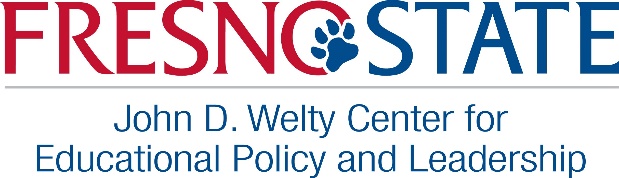 2021-2023  Leadership Academy Participation FormMember(s) of our district will participate in the 2-Year Leadership Academy, 2019-2021.  I understand the training is a 2-year commitment.Fee to participate is a flat rate.    $1,000 per individual per year; $2,000 total for 2-year, 10-sessions, per individualReturn to Mabel Franks.    Scan and email to mafranks@mail.fresnostate.edu.  Invoice will be sent upon receipt of completed form.  District:Mailing Address:Mailing Address:Mailing Address:Superintendent/Designee’s Name:Superintendent/Designee’s Name:Superintendent/Designee’s Name:Superintendent/Designee’s Name:Contact’s Name:Contact’s Name:Phone:Contact’s Email:Contact’s Email:Participant NameEmail AddressSuperintendent/Designee  SignatureDate